Playbook to Inject the Healthy Undercurrent of AttachmentUnmet Primal Need Seed Increasing Emotional Closeness 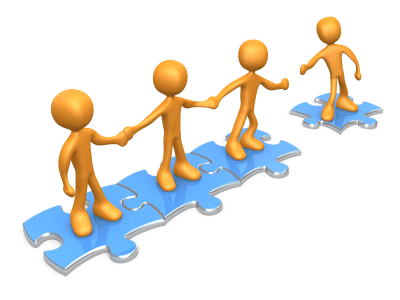 As a family, we will all follow this plan to help us to feel connected and secure!                WHO:  Mom & kids (Johnny & Chelsea), and Dad when he returns from the fieldWHAT: Eat dinner together 3 times a weekFollow the “Table Talk” PrescriptionDad and Johnny will go on a special outing each week for the next 2 monthsWHEN:  This Playbook will begin Monday, October 26The Dinner together will occur each Monday, Wednesday and Saturday at 6pmThe special outings with dad will begin as soon as he returns from the field (in 30 days)WHERE:  In our home HOW: We will follow the instructions below for the “Table Talk” PrescriptionMom and Johnny will make a tentative list of Special Outings and will be confirmed by dad when he returns from the fieldTable Talk Prescription:At the dinner table, each person has 5 minutes to share their “hi/lo” moments of the dayMom goes first, then Johnny, then Chelsea Once dad returns from the field, he will go before momEach person will hold the “hi/lo” stone when sharing and only the person holding the stone can talk.  Thus, no one is allowed to comment on another person’s “hi/lo” reportEach person pulls a name out of the jar and gives a word of appreciation or a compliment to that family member